姓名 李建武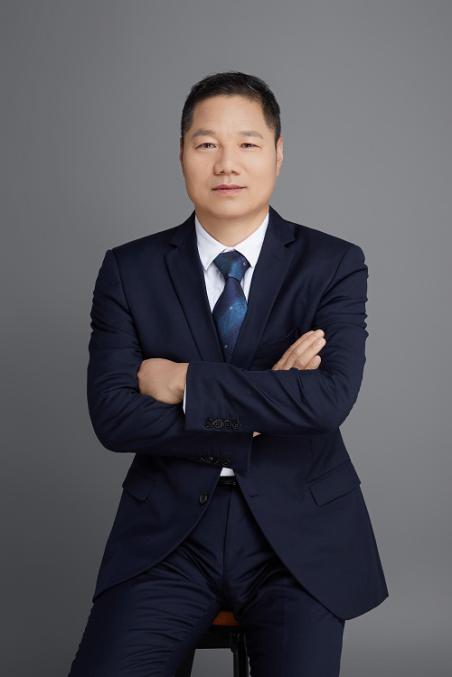 律所 陕西博硕律师事务所职务  专职律师擅长领域：工程、能源和基础设施；公司与并购；劳动与社会保障等职业资格：中国执业律师工作语言：中文电    话：13347411126邮    箱：2582355464@qq.com执业证号：16101201910126637人物简介李建武，男，汉族，研究生毕业。现为陕西博硕律师事务所  专职律师。先后毕业于长春工程学院地质专业、新疆大学法律专业，长安大学公共管理专业。曾在武警某部工作二十余载，自主择业后从事律师职业。基本信息教育背景1986年-1989年  毕业于长春工程学院地质专业2002年-2006年  自学考试毕业于新疆大学法律专业2012年-2015年  在职研究生毕业于长安大学公共管理专业工作经历1989年-2017年，在武警某部工作，历任地质工程师、教导员、政治委员等职2017年至今  陕西博硕律师事务所  专职律师代表业绩法律顾问业务先后担任：西安普天通信有限公司、西安西电鹏远重型电炉制造有限公司、广厦建设集团有限责任公司西安公司、西安高级中学、西安启智学校、西安天翼新商务酒店有限公司、西安西电资产管理有限公司、陕西交通控股集团有限公司等数家单位的常年法律顾问。公司非诉业务中国西电集团有限公司国拨资金管理使用情况及待决问题处理专项法律服务西安西电资产管理有限公司吸收合并西安西电鹏远重型电炉制造有限公司西安西电资产管理有限公司吸收合并西电陕西陕开电器集团有限公司陕西黄延高速公路有限责任公司注销争议解决无锡华锋盾构设备有限公司与中国西电集团有限公司清算责任纠纷案西安西电鹏远重型电炉制造有限公司与长春三鼎变压器有限公司合同纠纷案陕西天华消防器材有限公司与湖南警安工程有限公司买卖合同纠纷案广厦建设集团公司与银凯置业有限公司建设工程合同纠纷案河北高科环保集团有限公司与陕西略阳钢铁有限责任公司建设工程合同纠纷案陕西省高速公路建设集团公司与邓ⅹⅹ建设工程合同纠纷案西安高级中学与陕西意德生态建设有限公司建设工程合同纠纷案陕西省交通建设集团公司黄延扩能工程建设管理处与黄陵县河腰砖厂合同纠纷案西安西电资产管理有限公司与上海新中冶金设备厂承揽合同纠纷案西安西电资产管理有限公司与中国重型机械研究院股份公司承揽合同纠纷案陕西省交通建设集团公司西商分公司与陕西红叶商贸有限公司合同纠纷案陕西睿风美业实业有限公司与任ⅹⅹ房屋租赁合同纠纷案蓝田县灞河城区管理站与贠ⅹⅹ工伤赔偿纠纷案何ⅹⅹ与李 ⅹⅹ机动车交通事故纠纷案陕西五联置业公司与丁ⅹⅹ劳动争议案西安天翼新商务酒店有限公司与赵ⅹⅹ等13人劳动争议案